October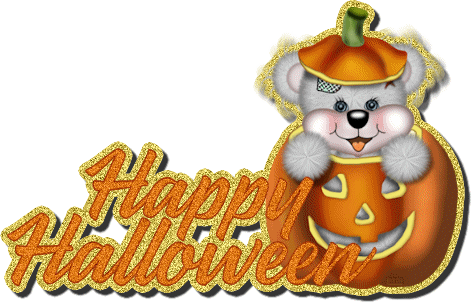 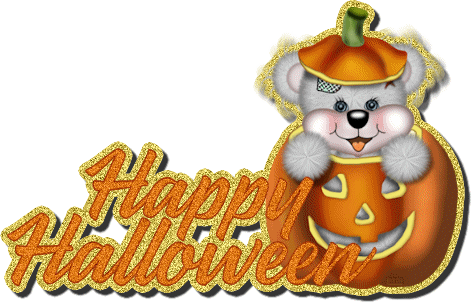 201912345Faculty ProfessionalDevelopment DayNo School6789101112Fire DepartmentPre-K and KStudent Council InstallationMass 8:30K- Highland Orchards13141516171819 Pre-K 3 and 420212223242526Progress ReportsSafe School SummitDr. WorrilowHome and School Trunk or Treat6:00 pm2728293031Halloween Parade 1:30Parent Conferences3:30 to 7:00Parent Conferences7:30 to 11:30No School for studentsAll Saints DayNo SchoolLincoln Car Drive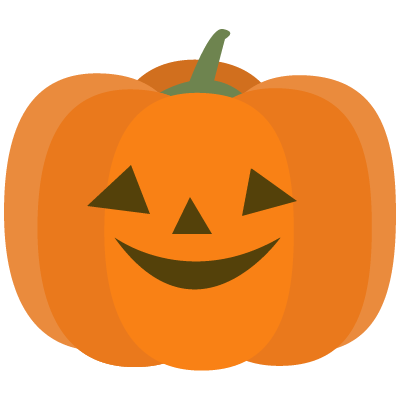 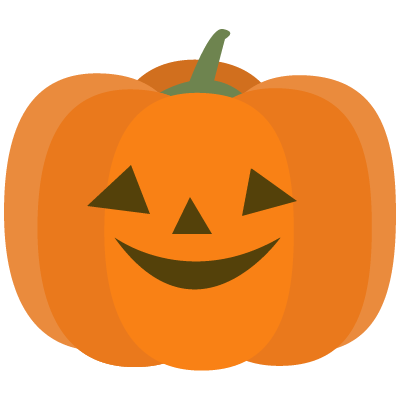 